муниципальное бюджетное дошкольное образовательное учреждение              «Детский сад № 32» СОГЛАСОВАНОпредседатель первичной организации ПрофсоюзаМБДОУ д/с № 32____________ М.Ю. Бикташева«28» марта 2024Отчет о результатах самообследования           муниципального бюджетного дошкольного              образовательного учреждения «Детский сад № 32»за 2023 годТаганрог, 2024 г.                    Аналитическая частьОбщие сведения об организацииЦель деятельности МБДОУ – осуществление образовательной деятельности по реализации образовательных программ дошкольного образования. Предметом деятельности МБДОУ является формирование общей культуры, развитие физических, интеллектуальных, нравственных, эстетических и личностных качеств, формирование предпосылок учебной деятельности, сохранение и укрепление здоровья воспитанников.            Образовательная деятельность в МБДОУ д/с № 32 организована в соответствии с Федеральным законом от 29.12.2012 № 273-ФЗ «Об образовании в Российской Федерации», ФГОС дошкольного образования. С 01.01.2021 года Детский сад функционирует в соответствии с требованиями СП 2.4.3648-20 «Санитарно-эпидемиологические требования к организациям воспитания и обучения, отдыха и оздоровления детей и молодежи», а с 01.03.2021 — дополнительно с требованиями СанПиН 1.2.3685-21 «Гигиенические нормативы и требования к обеспечению безопасности и (или) безвредности для человека факторов среды обитания».Образовательная деятельность ведется на основании утвержденной основной образовательной программы дошкольного образования, которая составлена в соответствии с ФГОС дошкольного образования, санитарно-эпидемиологическими правилами и нормативами.Для выполнения требований норм Федерального закона от 24.09.2022 № 371-ФЗ МБДОУ д/с № 32 провел организационные мероприятия по внедрению федеральной образовательной программы дошкольного образования, утвержденной приказом Минпросвещения России от 25.11.2022 № 1028 (далее — ФОП ДО), в соответствии с утвержденной дорожной картой. Для этого создали рабочую группу в составе заведующего, зам. зав. по ВМР, воспитателей. Результаты:утвердили новую  образовательную программу дошкольного образования МБДОУ д/с № 32 (далее — ОП ДО), разработанную на основе ФОП ДО, и ввели в действие с 01.09.2023;скорректировали план-график повышения квалификации педагогических и управленческих кадров и запланировали обучение работников по вопросам применения ФОП ДО;провели информационно-разъяснительную работу с родителями (законными представителями) воспитанников.      В МБДОУ функционирует девять групп:- 1 группа для детей раннего возраста; - 8 групп для детей дошкольного возраста общеразвивающей направленности.Списочный состав – 282 воспитанника (на 31.12.2023):                           II. Оценка системы управления организации	       Управление МБДОУ осуществляется в соответствии с действующим законодательством и Уставом МБДОУ д/с №32.       Управление МБДОУ строится на принципах единоначалия и коллегиальности.       Коллегиальными органами управления МБДОУ являются: общее собрание (конференция) работников, педагогический совет.       Единоличным исполнительным органом является заведующий МБДОУ. К компетенции заведующего МБДОУ относятся вопросы осуществления текущего руководства деятельностью МБДОУ, за исключением вопросов, отнесенных действующим законодательством или настоящим уставом к компетенции Гор УО, или иных органов МБДОУ.                              Органы управления, действующие в МБДОУ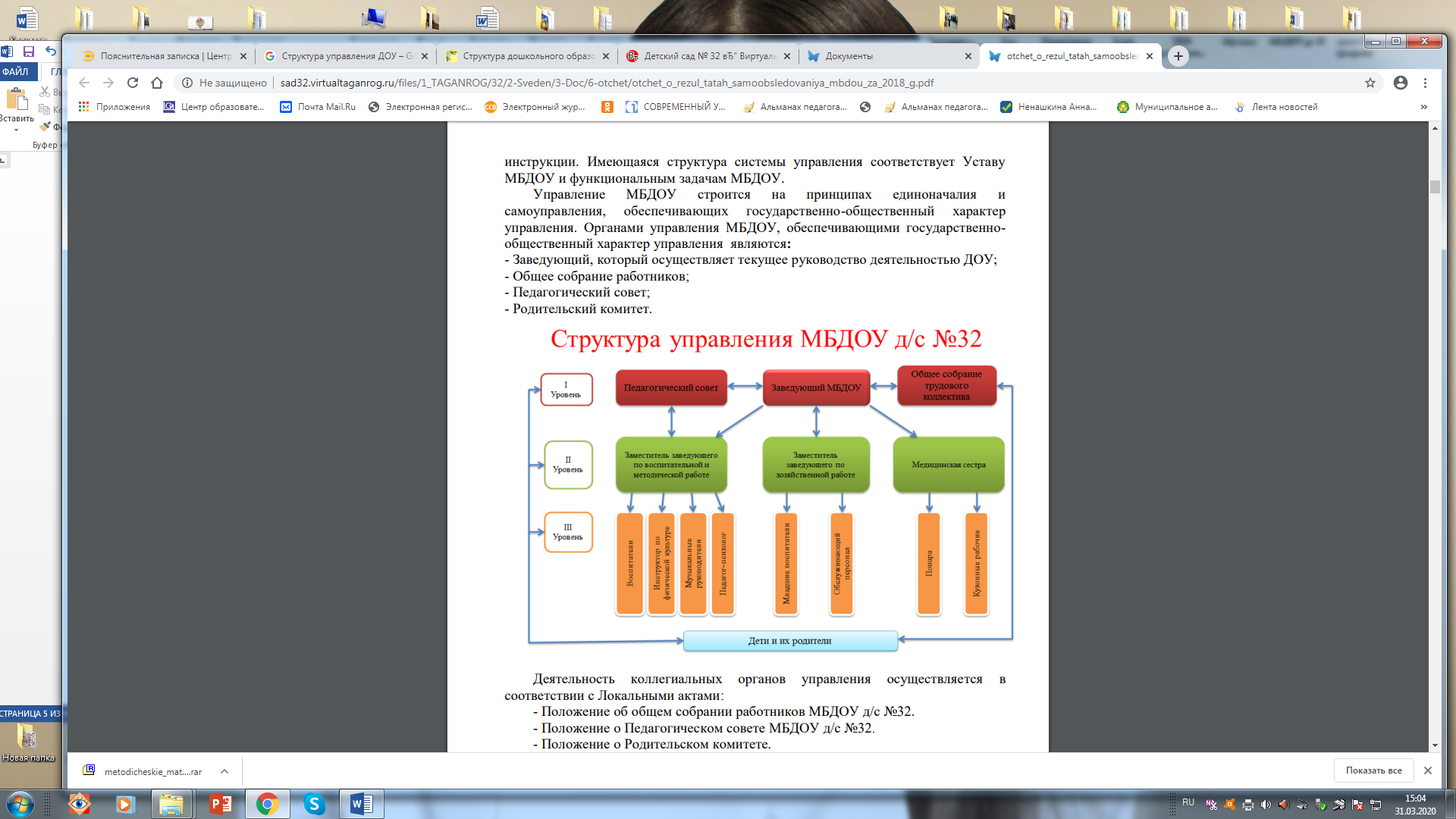 Схема 1.       В целях учета мнения родителей (законных представителей) воспитанников и педагогических работников по вопросам управления МБДОУ и при принятии локальных нормативных актов МБДОУ, затрагивающих их права и законные интересы, по инициативе родителей (законных представителей) воспитанников и педагогических работников в МБДОУ:- Создается совет родителей (законных представителей) воспитанников. Совет родителей не является коллегиальным органом управления МБДОУ.        Вывод: Система управления в МБДОУ соответствует уставным целям, задачам, функциям и обеспечивает развитие инновационной деятельности в МБДОУ. Структура и механизм управления МБДОУ определяет стабильное функционирование. Демократизация системы управления способствует развитию инициативы участников образовательного процесса (педагогов, родителей (законных представителей), детей и сотрудников МБДОУ. Документы, регламентирующие основную и управленческую деятельность предоставлены в полном объеме, согласно номенклатуре дел, систематически заполняются и обновляются.                                    III. Оценка образовательной деятельности                    Содержание образовательного процесса в 2023 году выстроено в соответствии с Основной образовательной программой МБДОУ д/с № 32 (далее – ООП МБДОУ).   Цель Программы – проектирование социальных ситуаций развития ребенка и развивающей предметно-пространственной среды, обеспечивающих позитивную социализацию, мотивацию и поддержку индивидуальности через общение, игру, познавательно-исследовательскую деятельность и другие формы активности.                             Парциальные программы и технологии:«Развитие речи детей дошкольного возраста». О. С. Ушакова, Т. И. Петрова, Е. С. Петрова.«Развитие речи детей дошкольного возраста». В.В. Гербова.«Изодеятельность в детском саду». И.А. Лыкова.«Художественный труд в детском саду». И.А. Лыкова.«Конструирование и ручной труд в детском саду». Л.В. Куцакова.«Изобразительная деятельность в детском саду». Т.С. Комарова.«Приобщение детей к истокам русской народной культуры». О.Л. Князева, М.Д. Маханева.«Физкультурные занятия в детском саду». Л.И. Пензулаева.«Воспитание экологической культуры в дошкольном детстве». С.Н. Николаева.«Основы безопасности детей дошкольного возраста».     Р. Б. Стеркина, О. Л. Князева, Н. Н. Авдеева.«Гармония» К.В. Тарасова.«Малыш» В.А. Петрова.«Родники Дона» Р.М. Чумичева, Н.А. Плахотина«Ребенок в мире культуры» Р.М. Чумичева.   Такой выбор образовательных программ в обязательной части ОП МБДОУ обусловлен построением образовательного процесса с учетом примерной общеобразовательной программы «От рождения до школы» под редакцией Н.Е. Вераксы, Т.С. Комаровой, М.А. Васильевой;    Образовательная деятельность МБДОУ д/с № 32 в 2023 году была направлена решение следующих задач: Продолжать совершенствовать систему физкультурно-оздоровительной работы, направленной на формирование у воспитанников интереса к физкультуре и здоровому образу жизни.Формировать познавательный интерес детей дошкольного возраста через приобщение их к природе Донского края, обычаям и нравам казаков в условиях реализации ФГОС ДО и ФОП.Развивать творческий потенциал у воспитанников через организацию художественно-эстетической деятельности путем использования современных форм работы.Для решения первой задачи: Продолжать совершенствовать систему физкультурно-оздоровительной работы, направленной на формирование у воспитанников интереса к физкультуре и здоровому образу жизни.      Работа велась в соответствии с программным обеспечением при тесном взаимодействии всех работников ДОУ. Организованные формы обучения проводились на основе непрерывной образовательной деятельности, с учетом возрастных особенностей детей и в соответствии с требованиями нормативных документов. Образовательная деятельность строилась в соответствии с комплексно-тематическим планированием по значимым событиям социальной жизни и окружающего мира.     С целью создания условий в МБДОУ для всестороннего развития детей дошкольного возраста с учетом возрастных и индивидуальных особенностей в процессе реализации Основной образовательной программы в период с 07.09.2022 г. по 09.09.2022 г. в МБДОУ №32 был проведен смотр-конкурс «Готовность групп к новому 2022-2023 учебному году, а также тематический контроль.   Анализируя подготовку воспитателей к воспитательно-образовательной деятельности на новый учебный год, следует отметить, что воспитатели подошли к решению этого вопроса серьезно и ответственно, согласно требованиям СанПин к организации развивающей предметно-пространственной среды.     Прежде всего РППС должна отвечать требованиям безопасности, что отмечено почти во всех возрастных группах (мебель надежно закреплена, отсутствуют опасные предметы, наглядные пособия и игрушки находятся на уровне глаз детей). Недочеты по группам были выявлены и устранены. Вся необходимая документация в группах имеется в наличии и содержится в порядке (рабочая программа, план воспитательно-образовательной работы, тетрадь посещаемости детей, тетради движения, тетрадь сведений о родителях и детях, инструкции по охране труда, инструкции по технике безопасности и охране жизни и здоровья детей, тетрадь инструктажей родителей, протоколы родительских собраний, тетрадь посещения педсоветов). Большая работа проведена по обновлению и оформлению развивающей среды в группах. Пособия и дидактический материал содержатся в порядке и систематизируются по образовательным областям Программы. Воспитатели стремятся создать развивающую среду комфортной для детей, пространство группы организуют в виде разграниченных зон, оснащенных развивающими материалами (книги, игрушки, материалы для творчества).      В течение года проводилась работа по укреплению здоровья детей. Большое внимание уделялось организации режимных процессов в течение дня, для этого со стороны администрации и медицинской сестры проводился систематический и персональный контроль в целях своевременного устранения и оказания оперативной помощи воспитателю испытывающий затруднение в решении различных проблем.      Педагоги создавали условия для различных видов двигательной активности детей в соответствии с их возрастными и индивидуальными особенностями, способствуют становлению у детей ценностей здорового образа жизни.        В МБДОУ уделялось большое внимание комплексной системе физкультурно-оздоровительной работы с детьми. Развитие двигательной активности воспитанников осуществлялось через систематически проводимые физкультурные занятия, утреннюю гимнастику, индивидуальную работу, организацию подвижных игр, самостоятельную деятельность и спортивные развлечения.Ежедневно руководителем учреждения совместно с медсестрой проводится мониторинг посещаемости и заболеваемости детей детского сада. Профилактическая работа в детском саду проводилась с применением комплекса закаливающих мероприятий: облегченная одежда для детей (при соответствующей температуре), мытье рук, двигательная активность на прогулке, длительное пребывание детей на воздухе, дыхательная гимнастика, закаливающие мероприятия, проветривание помещений.Разработаны мероприятия здоровьесберегающей деятельности: рациональный режим, сбалансированное питание, закаливание, утренняя гимнастика, развивающие упражнения, спортивные игры, досуги, спортивные занятия.Проводилась работа по повышению защитных сил организма, по профилактике возникновения и распространения инфекционных заболеваний, по организации адаптационного периода, по профилактике гриппа и ОРЗ, по профилактике переутомления (организация рационального режима в зависимости от состояния здоровья и физиологических возможностей ребенка; оптимизация учебной нагрузки; оптимизация физической нагрузки; контроль за осанкой, за зрительной нагрузкой; полноценный сон, смена видов деятельности), по профилактике травматизма. По результатам наблюдения за 2023 г. 3 ребенка не усваивали основную образовательную программу в полном объеме, они были направленны на ПМПК. По результатам которой воспитанникам был определен специальный образовательный маршрут.         В процессе такой деятельности при решении поставленной задачи можно сделать вывод:         В целом данная задача годового плана выполнена, в результате чего повысилось качество образовательного процесса. Необходимо и дальше создавать необходимые условия для охраны жизни и здоровья воспитанников.  А также следует обустроить групповые помещения модульными центрами активности, легко трансформируемыми под потребности свободной игры.Наряду с положительной динамикой развития имеются и недостатки в работе: - недостаточно используется разнообразные формы организации двигательной активности, спортивные игры и упражнения с детьми, а также совместные мероприятия с родителями.        По второй задаче: развивать творческий потенциал у воспитанников через организацию художественно-эстетической деятельности путем использования современных форм работы.    В период с 06 марта 2023 года по 04 апреля 2023 года в МБДОУ д/с № 32 был   осуществлен тематический контроль "Организация работы по художественно-эстетическому развитию детей в ДОУ" с целью изучения эффективности созданных условий в ДОУ для реализации содержания образования по образовательной области «Художественно-эстетическое развитие».  Тематический контроль был осуществлен во всех возрастных группах ДО.Использовались следующие формы и методы контроля:Анализ развивающей предметно-пространственной среды в группах в соответствии с требованиями ФГОС ДО; Посещение и анализ непрерывной образовательной деятельности;Обследование детей младшего и старшего дошкольного возраста;Анализ календарно-тематических планов образовательной работы с детьми;Анализ работы с родителями по данной проблеме.Анализ условий показал, что во всех возрастных группах созданы центры изобразительного искусства. Во всех возрастных группах место расположения центра достаточно освещено, доступно для воспитанников.           Центры изобразительного искусства отвечают требованиям ФГОС ДО: доступности, содержательности, насыщенности, безопасности. В каждой возрастной группе у воспитателя есть необходимая методическая литература, наглядный материал, материал для проведения непосредственно образовательной деятельности, технологические карты, схем последовательности рисования, лепки, аппликации.Педагоги стремились оснастить центры по художественному творчеству необходимыми материалами для организации самостоятельной деятельности воспитанников: имеются бумага разного формата и разной формы, цветная бумага и картон, раскраски, цветные карандаши и краски в соответствии с возрастом детей, трафареты для обводки, кисточки для рисования и аппликации, ножницы, клей, дидактические игры, репродукции картин, портреты художников, тематические альбомы; схемы и модели для лепки, рисования.       Посещения и анализ непрерывной образовательной деятельности с детьми, проведенный в ходе тематической проверки, показал следующее:Знания и умения воспитателей проверялись в ходе наблюдения педпроцесса (просмотр и анализ занятий), а также в ходе собеседования с воспитателем.Многие педагоги, особенно начинающие, прежде всего понимают личную готовность к занятию только как подготовку материалов, ознакомление с методическими рекомендациями или уже разработанными кем-то конспектами. Профессиональные педагоги строят каждое занятие с учетом личных наблюдений, опыта, прочитанных книг, изученных художественных альбомов, иллюстраций, с опорой на все, что может помочь в поисках творческого разнообразия решений. Недостаточно развитое эстетическое восприятие педагогов является причиной формирования штампов, которые внедряются в сознание детей (так бывает, а так не бывает). У многих педагогов формальный, нетворческий подход к организации занятий: используются одни и те же методы и приемы обучения, в работу не включаются игровые приемы и ситуации, часто дается непосредственный прямой показ способа изображения, в результате чего у детей образуется установка на то, что рисовать, лепить или делать аппликацию можно только после того, как воспитатель продемонстрирует, как это надо делать.В ходе проверки проводилось обследование уровня художественно-эстетического развития детей младшего и старшего дошкольного возраста. Практически все дети проявляют интерес к изобразительной деятельности. Высокая активность и увлеченность на занятиях по рисованию, лепке и аппликации наблюдается во всех группах. Основная масса детей выполняют работу в соответствии с заданием, но не у всех детей еще наблюдается устойчивость при выполнении замысла. Многие дети проявляют самостоятельность в выборе изобразительных материалов и технических приемов изображения. В основном дети неплохо усваивают программные умения, у них довольно устойчивые навыки, хотя в каждой группе есть дети, которые не справляются с программными задачами по своему возрасту (как в техническом, так и в творческом плане). 	Эффективно воспитателями всех возрастных групп используются приемные комнаты, в них размещаются выставки рисунков детей, поделки, тематические выставки воспитанников.      	Воспитанники являются активными участниками конкурсов различного уровня: муниципального, всероссийского, международного. Выводы: Вопрос реализации содержания образования по образовательной области «Художественно-эстетическое развитие» (приобщение к изобразительному искусству и развитие продуктивной деятельности детей) является актуальным для нашего ДОУ. Работа строится систематически, планомерно и реализуется педагогами во всех структурных компонентах образовательного процесса: непрерывной образовательной деятельности, в совместной образовательной деятельности в режимных моментах, самостоятельной деятельности и образовательной деятельности с семьей. Педагоги достигли достаточного уровня в работе с воспитанниками, но для повышения качества образования необходимо развивать детское творчество и систематически приобщать дошкольников к искусству. В группах созданы необходимые условия по данному направлению, накоплен наглядный и методический материал.   По третьей задаче: формировать творческий потенциал у воспитанников через организацию художественно-эстетической деятельности путем использования современных форм работы.     В период с 06 марта 2023 года по 04 апреля 2023 года в МБДОУ д/с № 32 был   осуществлен тематический контроль "Организация работы по художественно-эстетическому развитию детей в ДОУ" с целью изучения эффективности созданных условий в ДОУ для реализации содержания образования по образовательной области «Художественно-эстетическое развитие».           Тематический контроль был осуществлен во всех возрастных группах ДО.      1.Анализ условий показал, что во всех возрастных группах созданы центры изобразительного искусства. Во всех возрастных группах место расположения центра достаточно освещено, доступно для воспитанников.           Центры изобразительного искусства отвечают требованиям ФГОС ДО: доступности, содержательности, насыщенности, безопасности. В каждой возрастной группе у воспитателя есть необходимая методическая литература, наглядный материал, материал для проведения непосредственно образовательной деятельности,  технологические карты, схем последовательности рисования, лепки, аппликации.2.          Посещения и анализ непрерывной образовательной деятельности с детьми, проведенный в ходе тематической проверки показал следующее:Знания и умения воспитателей проверялись в ходе наблюдения педпроцесса (просмотр и анализ занятий), а также в ходе собеседования с воспитателем.Многие педагоги, особенно начинающие, прежде всего понимают личную готовность к занятию только как подготовку материалов, ознакомление с методическими рекомендациями или уже разработанными кем-то конспектами. Профессиональные педагоги строят каждое занятие с учетом личных наблюдений, опыта, прочитанных книг, изученных художественных альбомов, иллюстраций, с опорой на все, что может помочь в поисках творческого разнообразия решений. Недостаточно развитое эстетическое восприятие педагогов является причиной формирования штампов, которые внедряются в сознание детей (так бывает, а так не бывает).     В рамках реализации Годового плана на 2022-2023 учебный год с 21.03.2023 г. по 04.04.2023 г. прошли открытые показы непосредственно образовательной деятельности по художественно-эстетическому развитию дошкольников. Вниманию педагогов были предложены открытые показы были представлены в разных возрастных группах.Также в рамках годового плана были проведены мероприятия:27 марта 2023 года в МБДОУ д/с № 32 была организована выставка «Театральная кукла своими руками», посвященная Всемирному дню театра,  с целью пополнения развивающей предметно-пространственной среды посредством создания различных театрализованных кукол и для развития личностных качеств детей дошкольного возраста посредством театрализованной деятельности.  На выставке были представлены работы детей, родителей и воспитателей, выполнение в разных техниках и из различных материалов, а также различные виды театра: это и настольный театр, теневой театр, театр на палочках, втулках и конусах, вязанный театр, пальчиковый и рукавичный, театр из фетра и др.              В марте 2023 года в МБДОУ д/с№ 32 был проведен цикл мастер-классов по методике рисования дерева, дома, транспорта и др., с целью обмена опытом, повышения профессиональной компетентности педагогов, повышения профессионального роста и социальной активности педагогов детского сада.  Данные мероприятия проходили в рамках Года педагога и наставника, на основании Годового плана воспитательно-образовательной работы на 2022-2023 учебный год.       В процессе мастер -классов педагоги обменялись опытом использования разнообразных направлений в работе:             -«Нетрадиционные техники рисования с детьми младшего дошкольного возраста» (воспитатель высшей кв.кат. Языкова И.А.);           --«Нетрадиционные техники рисования с детьми старшего дошкольного возраста» (воспитатель высшей кв.кат. Конева Н.В.);          - «Методика рисования дерева красками в соответствии с возрастными группами детей дошкольного возраста» (зам.заведующег по ВМР Ненашкина А.А.);          -«Методика рисования домов красками в соответствии с возрастными группами детей дошкольного возраста» (воспитатель Соловьева О.А.);          - Методика рисования животных красками и карандашами в соответствии с возрастными группами детей дошкольного возраста» (воспитатель Сушко В.С.);           - Методика рисования птиц красками в соответствии с возрастными группами детей дошкольного возраста» (воспитатель Лымарь А.С.);            - Методика рисования транспорта красками в соответствии с возрастными группами детей дошкольного возраста» (воспитатель первой кв.кат. Лаврова Н.В.);           - Методика рисования человека красками в соответствии с возрастными группами детей дошкольного возраста» (воспитатель высшей кв.кат. Языкова И.А.).    В рамках Года педагога и наставника 5 апреля 2023 в МБДОУ д/с № 32 прошло открытое занятие в старшей группе № 9 «Радуга» по декоративному рисованию на тему «Сказочная гжель» (воспитатель: Шкуропат Т.В.). Присутствовали: заместитель начальника Управления образования г. Таганрога Маринченко Д.Б., педагоги детских садов № 71, 99. Выводы и рекомендации:Повысить уровень планирования образовательной работы и проведения непрерывной образовательной деятельности в области «Художественно-эстетического развития детей дошкольного возраста.  Ответственные: воспитатели. Срок: постоянно.Использовать современные подходы к организации взаимодействия с семьей Ответственные: воспитатели. Срок: постоянно.       Планирование воспитательно-образовательной деятельности осуществляется по всем направлениям развития и образования воспитанников (образовательные области):- познавательное развитие;- социально-коммуникативное развитие;- речевое развитие;- художественно-эстетическое развитие;- физическое развитие.     Содержание образовательных областей реализуется в различных видах деятельности:- игровой, включающей сюжетно-ролевую игру, игру с правилами и другие виды игр; - коммуникативной (общение и взаимодействие с взрослыми и сверстниками);-  познавательно-исследовательской (исследования объектов окружающего мираи экспериментирования с ними); - речевой (владение речью как средством общения и культуры, обогащение активного словаря, развитие звуковой и интонационной культуры речи, фонематического слуха, связной диалогической и монологической речи, знакомство с книжной культурой, детской литературой и формирование предпосылок обучения грамоте);-изобразительной (рисование, лепка, аппликация);- музыкальной (восприятие и понимание смысла музыкальных произведений, пение, музыкально-ритмические движения, игры на детских музыкальных инструментах);- двигательной (овладение основными движениями, формами активностиребенка);- конструирование из разного материала, включая конструкторы, модули,бумагу, природный и иной материал; -самообслуживание и элементарный бытовой труд.     Воспитательно-образовательный процесс строится в соответствии с индивидуальными, психофизическими и возрастными особенностями и способностями воспитанников. Основной формой и ведущей деятельностью вдошкольном возрасте является игра.    Образовательный процесс осуществляется в соответствии с реализуемыми образовательными программами МБДОУ и в соответствии с СанПиН2.4. 3648-20 «Санитарно- эпидемиологические требования к организациям воспитания и обучения, отдыха и оздоровления детей и молодежи».   Продолжительность непрерывной образовательной деятельности для детей: от 2 до 3 лет – не более 10 минут, от 3 до 4 лет - не более 15 минут,  от 4 до 5 лет - не более 20 минут,  от 5 до 6 лет - не более 25 минут,  от 6 до 7 лет - не более 30 минут.      Максимально допустимый объем образовательной нагрузки в первой половине дня в младших и средней группах не превышает 30 и 40 минут соответственно, а в старшей и подготовительной - 45 минут и 1,5 часа соответственно. В середине времени, отведенного на непрерывную образовательную деятельность, проводят физкультурные минутки. Перерывы между периодами непрерывной образовательной деятельности - не менее 10 минут.В середине времени, отведенного на непрерывную непосредственно образовательную деятельность, проводятся физкультурные минутки.     Образовательная деятельность, требующая повышенной познавательной активности и умственного напряжения детей, организовывается в первую половину дня. Для профилактики утомления детей проводится физкультурные, музыкальные занятия.     В МБДОУ имеется физкультурная площадка для организации НОД и проведения спортивных мероприятий на воздухе. Во всех возрастных группах оборудованы физкультурные уголки в соответствии с возрастными особенностями детей.      В дошкольном учреждении ведется систематическая работа по физическому воспитанию и оздоровлению детей. С детьми проводятся физкультурно-оздоровительные мероприятия (утренняя гимнастика, физкульт-минутки, музыкально-ритмические движения, физкультурные занятия, коррекционные упражнения (для профилактики плоскостопия и нарушений осанки), подвижные игры, игровые упражнения, гимнастика после сна, оздоровительный бег, самостоятельная двигательная деятельность детей в течение дня), а также система закаливающих мероприятий (соблюдение воздушно - температурного режима в группе, воздушные, солнечные ванны), лечебно-профилактические мероприятия способствуют укреплению здоровья наших воспитанников. Занятия по физическому развитию для детей в возрасте от 2 до 7 лет организуются 3 раза в неделю. Один раз в неделю для детей 4-7 лет организуются занятия по физическому развитию детей на открытом воздухе. Одним из основных направлений работы детского сада является сохранение и развитие физического и психического здоровья воспитанников.     Все оздоровительные и физкультурные мероприятия в течение года проводятся под непосредственным медицинским контролем детей. Медицинская сестра следит за организацией двигательного режима, санитарно-гигиеническим состоянием места проведения занятий, спортивного оборудования, спортивной одежды и обуви. Физическая нагрузка воспитанников зависит от группы здоровья.       Воспитательная работа       Воспитательная деятельность строится с учетом гендерных различий, возрастных и индивидуальных особенностями детей, психического и физического развития. Организация жизни детей в МБДОУ, предусматривает формирование необходимых представлений, жизненно важных умений и навыков в процессе воспитания и обучения в повседневной жизни. Воспитательный процесс в МБДОУ строится на основе режима дня, который включает в себя необходимые режимные моменты и устанавливает порядок бодрствования и сна, приема пищи, гигиенических и оздоровительных процедур, организацию непрерывной образовательной деятельности, совместной деятельности, прогулок и самостоятельной деятельности воспитанников. Основной формой работы с детьми дошкольного возраста и ведущим видом деятельности для них является игра. Всестороннее развитие воспитанников МБДОУ обеспечивается в том числе, через созданную развивающую предметно-пространственную среду, которая инициирует познавательную и творческую активность детей, предоставляет ребенку свободу выбора форм активности, обеспечивает содержание различных форм детской деятельности, безопасна и комфортна, соответствует интересам, потребностям и возможностям каждого ребенка, обеспечивает гармоническое отношение ребенка с окружающим миром.      В дошкольном учреждении созданы условия для двигательной активности и оздоровления детей:- разнообразное оборудование в группах МБДОУ, в том числе выполненное самостоятельно воспитателями групп;-наличие спортивных центров в группах;Отработка оптимальных режимов организации жизни детей;-правильный подбор и проведение подвижных игр в течение дня;-индивидуальный режим пробуждения после дневного сна;-преобладание положительных эмоций во всех видах деятельности двигательной активности ежедневном распорядке дня;-организация здоровьесберегающей среды в МБДОУ;-профилактика травматизма; -пропаганда здорового образа жизни и методов оздоровления в коллективе детей, родителей, сотрудников.      Работа по развитию речи в МБДОУ строится на основе результатов комплексной диагностики. В группах ведется работа по формированию грамматического строя языка, звуковой культуре, активации словаря и развитию связной речи. Сотрудники приобщают воспитанников к культуре чтения художественной литературы, читают детям книги, беседуют о прочитанном. Недостатками в работе по развитию речи являются: не всегда правильная организация занятия по составлению различных видов рассказов и пересказов (необходимо тщательно продумывать вопросы и задания), иногда, отсутствие мотивации перед занятием.     В МБДОУ созданы условия для трудового воспитания детей (труд в природе, художественно-бытовой труд, ручной труд). Занятия по ручному труду, аппликации, конструированию формируют трудовые навыки, необходимые в быту. При организации трудовой деятельности учитывается половая дифференциация.     Педагоги МБДОУ создают условия для художественно-эстетического развития детей в процессе изобразительной, музыкальной, театрализованной, а также свободной деятельности.       Инновационная деятельность  МБДОУ является областной инновационной площадкой в рамках реализации проекта «Духовно- нравственное воспитание дошкольников через приобщение к ценностям Донской культуры» (приказ Минобразования РО от 23.03.2021 № 232). На основании проделанной работы приказом Правительства Ростовской области, Департамента по делам казачества и кадетских учебных заведений Ростовской области 25 марта 2023 года № 47 присвоен статус «казачье»       За 2023 год была проделана следующая работа:1.Разработана нормативно-правовая база для реализации проекта.2.Разработано перспективно-тематическое планирование образовательной деятельности по образовательным областям ФГОС ДО для детей старшего дошкольного возраста по теме: «Духовно-нравственное воспитание дошкольников через приобщение к ценностям Донской культуры»3. Создана творческой группы по реализации проекта «Духовно-нравственное воспитание дошкольников через приобщение их к ценностям Донской культуры». 4.Разработаны и реализуются долгосрочные проекты на 2023-20234 учебный год, обеспечивающие интерес дошкольников к культуре Донского края: - «Соловушка» для детей старших групп № 9 «Радуга», № 10 «Кораблик» (руководитель: Александрова О.В.-музыкальный руководитель высшей квалифицированной категории);- «Казачата» подготовительной к школе группы № 8 «Теремок» (руководитель: Хренова О.Г.-музыкальный руководитель высшей квалификационной категории).    5. Проведен ряд мероприятий со всеми участниками образовательных отношений: 29 августа 2023 года состоялась августовская конференция педагогических работников и организаторов образования г. Таганрога «Год педагога и наставника. Разговор о важном» в ИТА ЮФУ в зале заседания Ученого Совета. В холле были представлены мини музеи МБДОУ д/с № 32 и социального партнера МОБУ СОШ № 26. Педагоги и учащиеся взяли на себя роль экскурсоводов и рассказали о жизни и подвигах атамана М.И. Платова: о важных сражениях, в которых донские казаки принимали участие в XVIII-XIX веках, а также о быте и жизни донских казаков. В мини-музее были представлены предметы старинного быта, орудия труда, экспонаты народных промыслов. Участников конференции заинтересовал учебно-методический и демонстрационный материал детского сада. Это позволило участникам конференции более глубоко погрузиться в исторический контекст и понять ценность казачьего наследия. 12 сентября 2023 в МБДОУ д/с № 32 прошёл праздник «Город Таганрог – частичка Донского края». На празднике дети старшего дошкольного возраста читали стихи, пели песни о любимом городе, о Родине, делились своими знаниями о достопримечательностях города, рассказывали о природе Донского края. Дети вспомнили пословицы и поговорки про казаков.            В холле МБДОУ д/с № 32 в период с 25.09.2023 по 29. 09.2023 прошла выставка художественного творчества воспитанников «Золотая осень в Ростовской области».  На этой выставке были представлены рисунки детей, которые передают красоту и неповторимость родной природы, особенности и отличительные черты нашего города, Донского края, Ростовской области. Дети проявили творчество и фантазию.     5 октября 2023 в МБДОУ д/с № 32 были проведены мастер классы для педагогов по ознакомлению детей с донским фольклором:
- Мастер-класс «Нетрадиционные приемы в развитии музыкального воспитания у детей старшего дошкольного возраста посредствам ознакомления с Донским фольклором» (музыкальный руководитель первой кв.кат. -Александрова О.В.); 
- Мастер класс «Ознакомление народной музыкой Донского края как средство духовно-нравственных качеств» (музыкальный руководитель высшей кв. кат. - Хренова О.Г.).10 октября 2023 года гостями МБДОУ №32 стали артисты театральной студии «Триоль» с программой «В гостях у казака». В декорациях программы была воссоздана обстановка казачьего куреня: горница, кухня -«стряпная», спальня -«домушка». Разнообразные экспонаты дают представления детям о культуре, быте, хозяйстве, трудовой деятельности и прошлого казаков.      17 октября 2023 года для воспитанников подготовительных к школе групп МБДОУ д/с №32 была организована экскурсия в МОБУ СОШ №26, где ребята смогли посетить две интересные экспозиции.      Первая экспозиция посвящена Таганрогской Краснознаменной ордена Суворова II степени 416-й стрелковой дивизии. Руководитель музея, Соколов Олег Леонидович, рассказал много интересных фактов об экспонатах, о событиях периода Великой Отечественной войны, о подвиге русского солдата. Ребят очень впечатлили дошедшие до наших времен солдатские каски, фляги для воды, планшеты, футляры для противогазов, осколки от снарядов, части винтовок.      Вторая экспозиция – этнографический уголок донского казачества. Здесь ребята совершили увлекательное путешествие в прошлое донских казаков. Заместитель атамана ГКО «Таганрогское» по работе с молодежью – Кубышкин Дмитрий Николаевич – познакомил воспитанников с бытом и традициями наших предков.      В МБДОУ д/с № 32 с 18.10.2023 по 28.10.2023 проходила художественная выставка семейного творчества «Осенние дары Донского края». Основная цель – укрепление взаимодействия детского сада и семьи.         На выставке были представлены творческие работы, которые сделали дети совместно с родителями. В результате такой деятельности у детей воспитывается трудолюбие, аккуратность, внимание к близким, уважение к труду. Рождается чувства любви к своей семье, Донскому краю, Родине.    В преддверии праздника День народного единства в МБДОУ д/с № 32 прошла художественная выставка детских работ «Родина у нас одна».  На выставке представлены работы, в которых воспитанники постарались отобразить нашу многонациональную страну, а также различные уголки нашей необъятной Родины.01.12.2023 года по приглашению правления ГКО «Таганрогское» воспитанники подготовительной к школе группы № 7 «Веселые ребята» МБДОУ д/с № 32 посетили штаб таганрогских казаков.            
 Заместитель атамана по работе с молодежью Кубышкин Д.Н. для детей провел обзорнуюэкскурсию по помещениям штаба, в ходе которой ребята ознакомились с традициями и историей донских казаков. 04.12.2023 года воспитанники подготовительных к школе групп МБДОУ д/с № 32 приняли участие в праздничном мероприятии посвященном Дню Матери-казачки, прошедшем в стенах МОБУ СОШ № 26.  Приглашёнными гостями стали представители городского казачьего общества «Таганрогское», педагоги и родители.           В декабре 2023 года МБДОУ д/с № 32 принял участие в акции «Новогодний подарок Солдату», которая проводилась совместно с городским казачьим обществом «Таганрогское» и МОБУ СОШ № 26. Гуманитарная помощь, собранная совместными усилиями, доставлена участникам СВО . 
Атаман ГКО «Таганрогское» Иван Анатольевич Надолинский и настоятель Ильинского храма отец Павел проехали более 600 км, побывав в 4-х воинских подразделениях.В МБДОУ д/с № 32 существуют традиции отмечать календарные знаменательные даты, фольклорные, народные и региональные праздники, развлечения, литературно-музыкальные гостиные, как для детей, так и для взрослых. Они стали любимыми и запоминающими. Коллектив детского сада строит работу с родителями на основе сотрудничества и партнерства, используются эффективные и инновационные формы работы: проекты (социальные, познавательные, творческие), мастер-классы, интернет-консультации, буклеты, стенды, консультации.  Участие воспитанников МБДОУ вместе с родителями и педагогами в городских, областных, всероссийских конкурсах.    Вывод: воспитательно-образовательный процесс в МБДОУ соответствует требованиям, предъявляемым законодательством к дошкольному образованию и направлен на сохранение и укрепление физического и психоэмоционального здоровья детей, предоставления равных возможностей для полноценного развития каждого воспитанника. Из выше сказанного следует, что большая часть педагогов имеют потенциал к работе в инновационном режиме, они участвуют в конкурсах разного уровня, являются членами творческих групп по широкому направлению работы МБДОУ, обобщают свой опыт работы, внедряют в образовательный процесс нововведения педагогической науки и практики. Необходимо и дальше расширять социальное партнерство МБДОУ, возможность участвовать в конкурсах, социальных и культурных проектах разного уровня. Разработать стратегию и направления работы с социумом по вопросам социального развития детей дошкольного возраста. IV. Внутренняя система оценки качества образования.       На основании Федерального государственного образовательного стандарта дошкольного образования, утвержденного Приказом Министерства образования и науки Российской Федерации от 17.10.2013 № 1155, «Положения о порядке подготовки и организации проведения мониторинга муниципального бюджетного дошкольного образовательного учреждения «Детский сад № 32», в целях оценки эффективности педагогический действий и лежащей в основе их дальнейшего планирования проводилась оценка индивидуального развития детей. Педагогический мониторинг проводится в учебном году 2 раза: в сентябре и мае. Система педагогической диагностики (мониторинга) осуществляется в соответствии с ФГОС ДО и ФОП.  Результаты освоения Программы представлены в виде целевых ориентиров дошкольного образования, которые представляют собой социально-нормативные возрастные характеристики возможных достижений ребенка на этапе завершения уровня дошкольного образования.  Это ориентир для педагогов и родителей, обозначающий направленность воспитательной деятельности взрослых. Целевые ориентиры не подлежат непосредственной оценке, в том числе в виде педагогической диагностики (мониторинга), и не являются основанием для их формального сравнения с реальными достижениями детей. Педагогическая диагностика обеспечила возможность выявить динамику развития ребёнка на данном возрастном этапе и корректировать недостатки в его развитии. Это позволило педагогам решать задачу по предоставлению всем детям единых стартовых возможностей при поступлении в школу. Мониторинг освоения образовательной программы проводился педагогами на основе наблюдения и анализа продуктов детской деятельности. На основе мониторинга воспитатели дифференцированно подходили к обучению. Исходя из индивидуальных особенностей и уровня развития каждого ребенка, предлагали задания разной степени сложности. Для поддержания интереса к учебной деятельности активно использовали игровые, традиционные и нетрадиционные формы, методы и приемы обучения. Для более полного усвоения программного материала педагоги на занятиях использовали различные формы и методы обучения и воспитания детей, задания на развитие логики, умение обобщать, сравнивать, делать выводы, задания поискового характера, проблемные ситуации, схемы, занимательные задания и задачи - шутки, развивающие дидактические игры, головоломки, задания-эксперименты, опыты, игровые задания. Мониторинг результатов усвоения общеобразовательных программ показал, что программный материал усвоен детьми на должном уровне (результаты представлены в таблице).     Результаты мониторинга в конце учебного года показали, что педагогами МБДОУ ведется качественная работа по всем разделам программы. Уровень развития детей в конце учебного года в сравнении с началом увеличился по всем видам деятельности, что свидетельствует о положительной динамике в развитии детей.              Таким образом, можно сделать вывод, что в целом программные задачи выполнены, материал образовательной программы, реализуемой в МБДОУ по всем разделам детьми усвоен.  Мониторинг качества образовательной деятельности в 2022-2023 учебном году показал хорошую работу педагогического коллектива по всем показателям.       Анализ уровня развития целевых ориентиров выпускников МБДОУ     Диагностику (мониторинг) подготовленности детей к обучению в школе прошли 60 воспитанников подготовительных к школе групп.      Диагностика, проведенная в мае 2023 года (Диаграмма 1), позволила оценить уровень сформированности предпосылок к учебной деятельности: возможности работать в соответствии с фронтальной инструкцией, умения самостоятельно действовать по образцу и осуществлять контроль, обладать определенным уровнем работоспособности, а также вовремя остановиться в выполнении того или иного задания и переключиться на выполнение следующего. Таким образом оценивалась сформированность регуляторного компонента деятельности в целом. Диаграмма 1.    По результатам проведенного мониторинга дети выпускных групп подготовлены к обучению в школе на достаточном уровне. Целевые ориентиры ФГОС ДО достигнуты.      Удовлетворенность родителей качеством предоставляемых МБДОУ услуг    В МБДОУ созданы условия для максимального удовлетворения запросов родителей детей дошкольного возраста по их воспитанию и обучению. Родители получают информацию о целях и задачах учреждения, имеют возможность обсуждать различные вопросы пребывания ребенка в МБДОУ, участвовать в жизнедеятельности детского сада. Родительская общественность положительно оценивает работу педагогического коллектива по реализации ООП ДО. В апреле 2022 года проводилось анкетирование 200 родителей, получены следующие результаты:− доля получателей услуг, положительно оценивающих доброжелательностьи вежливость работников организации, – 83 процента;− доля получателей услуг, удовлетворенных компетентностью работников организации, – 75 процентов;− доля получателей услуг, удовлетворенных материально-техническим обеспечением организации, – 74 процента;− доля получателей услуг, удовлетворенных качеством предоставляемых образовательных услуг, – 84 процента;− доля получателей услуг, которые готовы рекомендовать организацию родственникам и знакомым, – 93 процента.Анкетирование родителей показало высокую степень удовлетворенности качеством предоставляемых услуг.
    На основе проведенного анкетирования, индивидуальных бесед с родителями и отзывов учителей школ выпускники МБДОУ хорошо осваивают образовательную программу, уровень их подготовки соответствует требованиям современной школы.   Вывод: в МБДОУ создана функциональная, соответствующая законодательным и нормативным требованиям внутренняя оценка, позволяющая своевременно корректировать различные направления деятельности образовательной организации.                                      V. Оценка кадрового обеспечения     В учреждении работает квалифицированный педагогический коллектив воспитателей и специалистов, готовых к осуществлению профессиональной деятельности, обладающих умением проектировать свою деятельность и достигать запланированного результата.       Педагогический коллектив состоит из 19 педагогов, заведующий – 1, заместитель заведующего по ВМР – 1, воспитатели групп – 16, узких специалистов –3.  В МБДОУ работает 19 педагогов, 2 находится в декретном отпуске/отпуске по уходу за ребенком до 3 лет.Обучение педагогов на курсах повышения квалификации, профессиональная переподготовка в 2023  году.   Участие педагогов в семинарах, открытых мероприятиях, конкурсах различных уровней:     Вывод: МБДОУ укомплектовано педагогическими кадрами неполностью.    Администрацией ведется активная работа по привлечению педагогов из выпускников педагогических вузов. Работающие в МБДОУ педагоги постоянно повышают свой профессиональный уровень, эффективно участвуют в работе методических объединений, знакомятся с опытом работы своих коллег, а также саморазвиваются. VI. Оценка учебно-методическое и библиотечно-информационного обеспечения     В МБДОУ библиотека является составной частью методической службы. Библиотечный фонд располагается в методическом кабинете, кабинетах специалистов, группах детского сада. Библиотечный фонд представлен методической литературой по всем образовательным областям основной общеобразовательной программы, детской художественной литературой, периодическими изданиями, а также другими информационными ресурсами на различных электронных носителях. В каждой возрастной группе имеется банк необходимых учебно-методических пособий, рекомендованных для планирования воспитательно-образовательной работы в соответствии с обязательной частью ООП.  В сентябре 2023 года методический кабинет пополнен учебно-методической литературой по программе «От рождения до школы» под ред. Н.Е. Вераксы.    В методическом кабинете созданы:-фотоархив воспитательно-образовательной работы в детском саду; картотеки методической литературы (классификация по образовательным областям).- оформлена информационно-методическая подборка:нормативных документов по ФГОС и ФОП;необходимой методической литературы для педагогов в соответствии с ФГОС,по подготовке педагогов МБДОУ к аттестации;по проектной деятельности в детском саду;по проведению оценки качества развития дошкольников.	     Проводятся:- тематические выставки методической литературы, пособий к: педсоветам, семинарам, праздничным датам, тематическим декадам;	- выставки новинок периодической, научно-методической литературы;	-информирование педагогов о конкурсах педагогического мастерства, творческих конкурсах.       В МБДОУ имеется доступ к информационным системам и информационно-телекоммуникационным сетям в кабинете зам. Заведующего по ВМР.Вывод: Методическая служба МБДОУ находится в постоянном поиске актуального содержания, результативных форм и методов методической работы, дающих наибольший импульс творчеству педагогов. Информационное обеспечение МБДОУ требует пополнения в группах. Обеспечение библиотечного фонда приближается к современным требованиям соответствия ФГОС ДО, но требуется замена и обновление 15% учебно-методического фонда, в том числе по проведению занятий онлайн.       VII. Оценка материально-технической базыТерритория участка МБДОУ имеет площадь 8750 м2, площадь застройки 1196,6 м2.  МБДОУ имеет основное здание детского сада и модульный детский сад. Основное здание детского сада двухэтажное, общей площадью 1405,5м2, где размещаются 8 групп для детей дошкольного возраста.  Модульный детский сад построен в 2015 году, одноэтажное здание, общая площадь 360 м2. В здании размещаются 2 групповые ячейки, рассчитанные на 50 воспитанников, и прачечная, отвечающие требованиям СанПиН2.4. 3648-20 «Санитарно- эпидемиологические требования к организациям воспитания и обучения, отдыха и оздоровления детей и молодежи» (от 28.09.2020 № 28) и от 28 января 2021 года №2 «Об утверждении СанПиН 1.2.3685-21 «Гигиенические нормативы и требования к обеспечению безопасности и (или) безвредности для человека факторов среды обитания».На участке детского сада имеются деревья и кустарники. На нем расположены 10 игровых площадок с детским оборудованием, соответствующим возрастным особенностям, но у двух групп нет павильонов. На территории МБДОУ имеется площадка для занятий физической культурой на свежем воздухе, площадка по ПДД, тропа здоровья, искусственный водоем, огород, архитектурные композиции, зеленая аптека, клумбы с многолетниками.Также имеется бассейн, который функционирует в летний период. Имеется ограждение территории по периметру.С целью охраны жизни и здоровья детей в МБДОУ действует противопожарный режим и выполняются мероприятия по антитеррористической защищенности. Здания оборудованы пожарной сигнализацией, тревожной сигнализацией, датчиками задымления, пожарными извещателями. Для обслуживания данного оборудования заключены договоры. Также для безопасной жизнедеятельности в учреждении действует: контрольно-пропускной режим, установлены домофоны на всех подъездах, ведется видеонаблюдение.   Территория и здания находятся под круглосуточной охраной ООО «Кодекс».В группах и прилегающих помещениях мебель хорошо укреплена, по своим параметрам соответствует возрасту детей, игрушки сертифицированы, источники освещения и обогрева защищены с учётом правил техники безопасности.	В детском саду функционируют следующие помещения, которыми пользуются дети и сотрудники: - групповые помещения; - музыкальный зал;  - физкультурный зал; - кабинет заведующего; - методический кабинет;  - медицинский кабинет;   - бухгалтерия;  - пищеблок;   - прачечная;  - овощехранилище;   - складские помещения;   - спортивная площадка;   - площадки для прогулок;  - прогулочные беседки.         Для решения задач художественно - эстетического цикла в детском саду имеется красиво оформленный музыкальный зал со специальным оборудованием для проведения занятий эстетического цикла, развлечений и праздников (музыкальный центр, телевизор, разнообразные детские музыкальные инструменты, фортепиано). Музыкальный зал оснащён пианино, музыкальным центром, набором детских музыкальных инструментов, театральным занавесом с декорациями и костюмами для театрализованных постановок.    	В МБДОУ созданы условия для полноценной двигательной деятельности детей, повышения функциональных возможностей детского организма. В наличии физкультурный зал, оснащенный как стандартным, так и нетрадиционным оборудованием. В физкультурном зале есть оборудование: стенки гимнастические деревянные, маты, лестницы-стремянки, мягкие модули, канаты, кольца, палки, обручи, мешочки с песком для метания, кегли, дуги, гантели, скакалки, ленты, корректирующие дорожки, мячи набивные, мячи резиновые, кубы разной высоты, доски с ребристой поверхностью, бревна напольные, доска гладкая с зацепами, скамейки гимнастические, футбольный мяч, бадминтон.          В МБДОУ осуществлен доступ к информационным системам и информационно-телекоммуникационным сетям: -административные компьютеры имеют выход в интернет;-ноутбуки в пользовании специалистов;-видеопроектор и экран;-музыкальный центр;-цифровой фотоаппарат; ж/к телевизоры;-DVD проигрыватели; - многофункциональные устройства.         Развивающая предметно-пространственная среда в МБДОУ строится с учетом особенностей детей дошкольного возраста, охраны и укрепления здоровья воспитанников. Развивающая предметно-пространственная среда обеспечивает возможность общения и совместной деятельности детей и педагогов, двигательной активности детей, а также возможности для уединения.     Невзирая на дефицит средств, педагогический коллектив продолжал в течение 2023 года совершенствовать материально-техническую базу своих групп. В связи с внедрением ФГОС ДО усилия педагогического коллектива были сосредоточены на совершенствовании и преобразовании развивающей предметно-пространственной среды групп. Был пополнен фонд игрушек и атрибутов для сюжетно-ролевых игр, приобретались и изготавливались педагогами наглядные пособия, интерактивные книги и макеты, элементы декора помещений детского сада. Для обеспечения безопасного пребывания детей, во всех помещениях МБДОУ установлена автоматическая пожарная сигнализация, тревожная кнопка. Для всех помещений имеется схема эвакуации.       	Информация о деятельности МБДОУ размещается на сайте образовательного учреждения и обновляется в соответствии с Положением два раза в месяц.          Вывод: Планируется в 2024-2025 учебном году дополнительное оснащение территории МБДОУ игровым и спортивным оборудованием для обеспечения безопасного покрытия спортивной площадки. На игровых площадках МБДОУ необходимо установить 2 павильона.              Результаты анализа показателей деятельности организации         Анализ показателей указывает на то, что МБДОУ д/с № 32 имеет достаточную инфраструктуру, которая соответствует требованиям СП 2.4.3648-20 «Санитарно-эпидемиологические требования к организациям воспитания и обучения, отдыха и оздоровления детей и молодежи» и позволяет реализовывать образовательные программы в полном объеме в соответствии с ФГОС ДО и ФОП ДО.Результаты самообследования МБДОУ позволяют сделать вывод о том, что в образовательном учреждении созданы организационно-методические условия для решения задач по охране жизни и укрепления здоровья детей; обеспечения интеллектуального, личностного и физического развития ребенка; приобщения детей к общечеловеческим ценностям; взаимодействия с семьей для обеспечения полноценного развития ребенка.В МБДОУ создана современная, эстетически привлекательная развивающая предметно-пространственная среда, активно используются инновационные методы, средства и формы дошкольного образования, созданы комфортные условия для прогулок детей, развития двигательной активности на воздухе.           В МБДОУ обеспечивается благоприятного микроклимата, психологической комфортности в детском коллективе       Детский сад укомплектован достаточным количеством педагогических и иных работников, которые имеют высокую квалификацию и регулярно проходят повышение квалификации, что обеспечивает результативность образовательной деятельности.СОГЛАСОВАНОна Педагогическом советеМБДОУ «Детский сад № 32» Протокол от «28» марта  2024 № 3УТВЕРЖДАЮ: Заведующий МБДОУ «Детский сад № 32»___________ В.И. Стребкова Приказ от «28» марта 2024 № 72 -од№п/пНаименование разделаСтр.Аналитическая частьI.Общие сведения об организации…………………………………3-4II.Оценка системы управления организации ………………………     4-5III.Оценка образовательной деятельности………………………….      5-15IV.Внутренняя система оценки качества образования………………16-18V.Оценка кадрового обеспечения……………………………............    18-22VI.Оценка учебно-методическое и библиотечно-информационного обеспечения…………………………………………………………    22VII.Оценка материально-технической базы ………………………….    22-24Результаты анализа показателей деятельности24-26Наименование образовательной организациимуниципальное бюджетное дошкольное образовательное учреждение«Детский сад № 32» (МБДОУ д/с № 32)РуководительСтребкова Валентина ИвановнаАдрес организации347910, Ростовская область, г. Таганрог, ул. Ленина, 214-а.Телефон, факстелефон (88634)477-028, факс (88634)477-058Адрес электронной почтыsad32@tagobr.ru.УчредительУчредителем МБДОУ д/с № 32 является муниципальное образование «Город Таганрог».Функции и полномочия учредителя от имени муниципального образования «Город Таганрог» осуществляет Управление образованием г. Таганрога в соответствии с Положением о нем.Дата создания24.03.1966 г.Лицензия на образовательную деятельность№ 5730 от 09 сентября 2015 года, выданная Региональной службой по надзору и контролю в сфере образования Ростовской области (бланк лицензии серии 61 Л01 № 0003367, бланк приложения серии 61 П01 №0005926), срок действия –бессрочно.Режим работыМБДОУ д/с № 32 работает по пятидневной рабочей неделе с 12-часовым пребыванием детей. Режим работы групп с 6.30. до 18.30 с понедельника по пятницу включительно, за исключением выходных (суббота, воскресенье) и нерабочих праздничных дней.Обучение воспитанниковОбучение ведется на русском языке№ВозрастнаягруппаВозраст детейСписочныйсостав1.группа раннего возраста № 1 «Божья коровка»от 2 до 3 лет41 чел.2.младшая группа № 9 «Радуга»от 3 до 4 лет30чел.3.младшая группа № 10 «Кораблик»от 3 до 4 лет27 чел.4.средняя группа № 4 «Смешарики»от 4 до 5 лет30 чел.5.средняя группа № 3 «Фантазеры»от 4 до 5 лет31 чел.6.старшая группа № 5 «Семицветик»от 5 до 6 лет             29 чел.7.старшая группа № 6 «Звездочки»от 5 до 6 лет30 чел.8.подготовительная группа № 7 «Веселые ребята»от 6 до 7 лет32 чел.9.подготовительная группа № 8 «Теремок»от 6 до 7 лет32 чел.Наименование органаФункцииЗаведующийКонтролирует работу и обеспечивает эффективное взаимодействие структурных подразделений организации, утверждает отчетные документы организации, осуществляет общее руководство МБДОУ.Общее собрание (конференция) работниковОсновной задачей общего собрания работников является коллегиальное решение важных вопросов жизнедеятельности коллектива работников МБДОУ.Педагогический советПедагогический совет является постоянно действующим коллегиальным органом управления МБДОУ, для рассмотрения основных вопросов образовательного процесса.Результаты по выявлению и развитию у воспитанников МБДОУ д/с № 32способностей    к интеллектуальной, творческой, физкультурно-спортивной деятельности в 2022-2023 уч. годуРезультаты по выявлению и развитию у воспитанников МБДОУ д/с № 32способностей    к интеллектуальной, творческой, физкультурно-спортивной деятельности в 2022-2023 уч. годуРезультаты по выявлению и развитию у воспитанников МБДОУ д/с № 32способностей    к интеллектуальной, творческой, физкультурно-спортивной деятельности в 2022-2023 уч. годуРезультаты по выявлению и развитию у воспитанников МБДОУ д/с № 32способностей    к интеллектуальной, творческой, физкультурно-спортивной деятельности в 2022-2023 уч. годуУровень и название конкурсаКоличество участников РезультатФИО педагогаМуниципальный конкурс среди дошкольных образовательных организаций «Летопись команды ЮПИД», посвященного 9-летию ЮПИДовского движения на Дону (09.10. 2023)12Гран-ПриАлександрова О.Г.Бикташева М.Ю.Коломоец Л.И.Соловьева О.А.Муниципальный этап областного смотра готовности команд юных помощников инспекторов движения ОО «ЮПИД+ЮИД-вместе за безопасные дороги» (26.10.2023)16 человекГрамота за  I местоАлександрова О.Г.Бикташева М.Ю.Горбоконь Л.В.Шкуропат Т.В.XI городской конкурс эстрадной песни “Планета Детства» (02.11.2023)15 человекДиплом II степениДиплом III степениХренова О.Г.Александрова О.Г.МАУ «ГДК» Городской конкурс  семейного  рисунка  «Матвей  Платов – казачий  атаман» (апрель 2023)9 человекДипломы I, II и III  степенейЛаврова Н.В., Головко Т.И., Панченко В.А., Коломоец Л.И., Волчек М.В., Сенцова О.А., Сушко В.С.городской конкурс чтецов, посвящённый 270-летию со дня рождения Атамана М.И.Платова «Где казак, там и слава» (24.04.2023)4 человекаДипломы I, II и III степенейСенцова О.А., Хренова О.Г., Сушко В.С., Александрова О.В., Волчек М.В.Открытый городской вокальный конкурс патриотической песни «Время выбрало нас», диплом лауреата II степени (15.05.2023)1 человекДипломы I степениХренова О.Г.XI Международный биеннале детского рисунка «А.П. Чехова и герои его произведений»1 человекДиплом участникаЯзыкова И.А.Всероссийский творческий конкурс с Международным участием «Безопасность на дороге» (02.2023)1 человекДиплом 1 местаВолчек М.В.Первый всероссийский музыкальный фестиваль «Воспитатели России» Федеральный этап (23.01.2023)3 человекСертификат участника Сушко В.С.Городской творческий фестивале-конкурсе детского творчества «Музыка и детство!», посвящённого Международному Дню Музыки. (24.10.2023)5 человекДиплом III степени.Александрова О.В.Городской конкурс детского творчества. «Таганрог – город моей мечты»(2023)1 человек Диплом 1 место.Бикташева М.Ю.XII городской конкурс семейного творчества «Счастливы вместе» (2023)1 человекЛауреат 1 степениБикташева М.Ю.Всероссийский детский конкурс поделок из конструктора «Я-изобретатель!» (15.11.2023)1 человекДиплом 1 местоГолубева А.К.Всероссийский детский творческий конкурс, посвященный Дню народного единства «У России много лиц»(08.11.2023)1 человекДиплом 2 местоГолубева А.К.Образовательные областиУровниГруппа раннего возраста% Младшие группы% Младшие группы%Средние группы%Средние группы%Старшие группы%Старшие группы%Подготови-тельныегруппы %Подготови-тельныегруппы %Подготови-тельныегруппы %Итог%Образовательные областиУровниГр.№1Гр. №9Гр. №10Гр.№3Гр.№4Гр.№5Гр. №6Гр.№7Гр. №8Физическое развитиеВысокий1702897814835547351,851,8Физическое развитиеСредний4894613194265522742,642,6Физическое развитиеНизкий356110040005,65,6Социально - коммуникативноеразвитиеВысокий3004047612542484239,039,0Социально - коммуникативноеразвитиеСредний48814650396352525850,650,6Социально - коммуникативноеразвитиеНизкий221914301200010,410,4ПознавательноеразвитиеВысокий1704343423314408837,137,1ПознавательноеразвитиеСредний5787505458584060125252ПознавательноеразвитиеНизкий26137309460010,910,9РечевоеразвитиеВысокий220403629271532584040РечевоеразвитиеСредний5284505471638156425454РечевоеразвитиеНизкий26161010010112066Художественно – эстетическоеразвитиеВысокий1304629711719525440,940,9Художественно – эстетическоеразвитиеСредний57754068295081444651,551,5Художественно – эстетическоеразвитиеНизкий30251430330407,67,6Основные характеристики кадрового потенциала ДОУ.Кол-во сотрудников 1Укомплектованность штатов ДОУ в соответствии с видовым разнообразием192Образовательный ценз педагогического состава ДОУ:Высшее педагогическое образование10                                                                                                                                                                                                                                                                                                                                                                                                                                                                                     Среднее - специальное образование 9Без образования03Квалификация педагогических кадров:Высшая квалификационная категория7Первая квалификационная категория4Соответствие занимаемой должности1Без категории74Стаж педагогических кадров:До 1 года2От 1 года до 5 лет3От 5 до 10 лет3От 10 до 20 лет2От 20 и выше лет95Соответствие профессиональным стандартам:Имеют переподготовку по направлению «дошкольное образование»18Не имеют16Обучение на курсах повышения квалификации в соответствии с ФГОС ДОО:Обучились 19Не обучились07Обучение на курсах по оказанию первой медицинской помощиОбучились 19Не обучились08Возрастной ценз педагогических кадров:до 30 лет2до 40 лет 5до 50 лет5до 60 лет4Старше 60 лет3№Ф.И.О. педагогаНаименование курсовДата, кол-во часов1Шкуропат Т.В.Повышение квалификации ООО «Центр повышения квалификации и переподготовки «Луч знаний» по дополнительной профессиональной программе «Воспитание детей дошкольного возраста», № 180003657616, рег.№ 15108603.09.2023 г. (72 ч.)2Коломоец Л.И.Повышение квалификации ООО «Центр повышения квалификации и переподготовки «Луч знаний» по дополнительной профессиональной программе  «Актуальные вопросы формирования функциональной грамотности для детей дошкольного возраста»22.10.2023г. (72 ч.)3Александрова О.В.Повышение квалификации в Центре онлайн-обучения Всероссийского форума «Педагоги России: инновации в образовании» по программе дополнительного профессионального образования «Работа в рамках ФГОС и ФОП: требования, инструменты и особенности организации образовательного процесса»02.11.2023 г. (16 ч.)4.Бикташева М.Ю., Худякова О.П.Повышение квалификации ГАУ ДПО РО ИОРО по дополнительной профессиональной программе«Содержание и организация образовательного процесса в соответствии с требованиями ФГОС ДО»01.12.2023 (72 ч.)№ п/пУчастие педагогов МБДОУ д/с № 32 в конкурсах на разных уровнях в 2021 г.Участие педагогов МБДОУ д/с № 32 в конкурсах на разных уровнях в 2021 г.№ п/пФ.И.О. педагогаКонкурс, результат/награда1Александрова О.В.Стребкова В.И.Всероссийский форум «Педагоги России: инновации в образовании» г. Ростов-на-Дону (01-03.11.2023)Лымарь А.С.Семинар-практикум «Финансовая грамотность дошкольников». (17.11.2023)2Стребкова В.И., Ненашкина А.А., Соловьева О.А., Конева Н.В., Сенцова О.А.Региональный методический семинар «Виртуальные экскурсии по музеям Ростовской области как средство приобщения к Донской культуре». (15.12.2023) 3Стребкова В.И.Ненашкина А.А.Бикташева М.Ю.Горбоконь Л.В.Соловьева О.А.Корж М.Э.Голубева А.К.Шуменко Ю.С.Форум педагоги России «Использование образовательной платформы Сферум в процессе обучения в условиях реализации ФОП».4Головко Т.И.Международный конкурс «История нашей страны». Диплом победителя 1 место. (11.09.2023)5Бикташева М.Ю.Вебинар на портале «Солнечный свет» на тему: «Внедрение ФОП дошкольного образования». Сертификат участника. (14.10.2023)6Творческая группа педагоговМуниципальный конкурс среди ДОО «Летопись команды ЮПИД», посвящённый 9-летию ЮПИДовского движения на Дону, в номинации «Лучшее исполнение гимна ЮПИД». Диплом Победителя Гран-При. (16.10.2023)7Конева Н.В.Всероссийский фестиваль исследовательских, методических и творческих работ «Сердце Родиной тревожь!». Диплом лауреата. (11.12.2023)6Лаврова Н.В.Вебинар на портале «Солнечный свет» на тему: «Развитие у детей представлений о Родине, Отечестве и социокультурных ценностях своего народа» (12.11.2023)7Головко Т.И.Вебинар на портале «Солнечный свет» на тему: «История нашей страны». (11.09.2023)8Соловьева О.А.Всероссийский форум «Педагоги России: инновации в образовании». Диплом участника. (2023)9Александрова О.В.Открытый городской конкурс патриотической песни "О героях былых времён". Диплом Лауреата IIстепени.10Сенцова О.А.Всероссийский конкурс «Использование игровых технологий на занятиях с детьми младшего дошкольного возраста». Диплом 1 место. (11.02.2024)11Лымарь А.С.Городской методический семинар - практикум «финансовая грамотность дошкольников». Сертификат участника. (17.11.2023) 12Голубева А.К.Международный конкурс на портале «ФГОС онлайн» «Игры, игрушки. Диплом 1 место. (16.01.2024) 13Горбоконь Л.В.Международный конкурс педагогического мастерства на портале «Сонненый свет» на тему: «Спортивные мероприятия. Диплом 1 место. (22.02.2024)14Горбоконь Л.В.Коломоец Л.И.Александрова О.В.Муниципальный этап областного смотра готовности команд ЮПИД ДОО «ЮПИД+ЮИД-вместе за безопасные дороги». Диплом 1 место. (26.10.2023)15Корж М.Э.Всероссийский обучающий педагогический семинар «Гражданско-патриотическое воспитание  условиях современного образовательного пространства». Сертификат участника. (23.11.2023)16Хренова О.Г.Международный ежемесячный конкурс "Лучший сценарий праздника" на "MAAM.RU" Диплом участника. (28.11.2023)17Шуменко Ю.С.Всероссийский конкурс «Воспитатель-моя профессия!». Диплом 1 место.(27.02.2024)18Хренова О.Г.Сообщество дошкольных педагогов в онлайн - вебиаре "Как развивать чувство ритма у детей дошкольного возраста". Сертификат участника. (28.11.2023)19Языкова И.А.Всероссийская педагогическая конференция «Теоретические и методологические проблемы современного образования». (15.01.2024)20Языкова И.А.Всероссийский форум «Воспитатели России: в авангарде детства на берегах Невы» в рамках педагогического марафона «В авангарде детства». Сертификат участника. (15.12.2023)ПоказателиЕдиница измеренияКоличествоОбразовательная деятельностьОбразовательная деятельностьОбразовательная деятельностьОбщее количество воспитанников, которые обучаются по программе дошкольного образованияв том числе обучающиеся:человек282в режиме полного дня (8–12 часов)человек282в режиме кратковременного пребывания (3–5 часов)человекв семейной дошкольной группечеловек0по форме семейного образования с психолого-педагогическим сопровождением, которое организует детский садчеловек0Общее количество воспитанников в возрасте до трех летчеловек41Общее количество воспитанников в возрасте от трех до восьми летчеловек282Количество (удельный вес) детей от общей численности воспитанников, которые получают услуги присмотра и ухода, в том числе в группах: человек (процент)	282	(100 %)8–12-часового пребываниячеловек (процент)12–14-часового пребываниячеловек (процент)282 (100%)круглосуточного пребываниячеловек (процент)0Численность (удельный вес) воспитанников с ОВЗ от общей численности воспитанников, которые получают услуги:человек (процент)0по коррекции недостатков физического, психического развитиячеловек (процент)обучению по образовательной программе дошкольного образованиячеловек (процент)0присмотру и уходучеловек (процент)0Средний показатель пропущенных по болезни дней на одного воспитанникадень1,5Общая численность педработников, в том числе количество педработников:человек19с высшим образованиемчеловек10высшим образованием педагогической направленности (профиля)человек9средним профессиональным образованиемчеловек9средним профессиональным образованием педагогической направленности (профиля)человек9Количество (удельный вес численности) педагогических работников, которым по результатам аттестации присвоена квалификационная категория, в общей численности педагогических работников, в том числе:человек (процент)11 (65%)с высшейчеловек (процент)5 (30 %)первойчеловек (процент)6 (35%)Количество (удельный вес численности) педагогических работников в общей численности педагогических работников, педагогический стаж работы которых составляет:человек (процент)до 5 летчеловек (процент)5 (30%)больше 30 летчеловек (процент)9 (50%)Количество (удельный вес численности) педагогических работников в общей численности педагогических работников в возрасте:человек (процент)до 30 летчеловек (процент)3 (15%)от 55 летчеловек (процент)9 (40%)Численность (удельный вес) педагогических и административно-хозяйственных работников, которые за последние 5 лет прошли повышение квалификации или профессиональную переподготовку, от общей численности таких работниковчеловек (процент)21 (100%)Соотношение «педагогический работник/ воспитанник»человек/человек282/19чел.Наличие в детском саду:да/нетдамузыкального руководителяда/нетинструктора по физической культуреда/нетнетучителя-логопедада/нетнетлогопедада/нетнетучителя-дефектологада/нетнетпедагога-психологада/нетИнфраструктураИнфраструктураИнфраструктураОбщая площадь помещений, в которых осуществляется образовательная деятельность, в расчете на одного воспитанникакв. м1800Площадь помещений для дополнительных видов деятельности воспитанниковкв. м146Наличие в детском саду:да/нетфизкультурного залада/нетдамузыкального залада/нетдапрогулочных площадок, которые оснащены так, чтобы обеспечить потребность воспитанников в физической активности и игровой деятельности на улицеда/нетда